XXII Dolnośląski Festiwal Nauki 2019IMPREZY UNIWERSYTETU EKONOMICZNEGO we WROCŁAWIUW REGIONIEJak zmienia się rynek pracy w XXI wieku?wykład , film , dyskusjadr Magdalena Rękas (Wydział Ekonomii, Zarządzania i Turystyki, UE)2019-10-10: 09:00 - 10:15 wiek uczestników: szkoła podstawowa szkoła ponadgimnazjalna dorośli 
Jelenia Góra : Uniwersytet Ekonomiczny, ul. Kochanowskiego 8, aula H 
liczba uczestników: 235!!! ZAPISY !!!
więcej 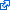 Świadomy inwestor - gra inwestycyjnawykład , gradr Wojciech Krawiec (Wydział Ekonomii, Zarządzania i Turystyki, UE)2019-10-10: 09:30 - 10:30 wiek uczestników: szkoła ponadgimnazjalna dorośli 
Jelenia Góra : Uniwersytet Ekonomiczny, ul. Nowowiejska 3, s. 76A 
liczba uczestników: 40!!! ZAPISY !!!
więcej Innowacyjne rozwiązania w logistycewykładdr inż. Maja Kiba-Janiak, dr Tomasz Kołakowski (Wydział Ekonomii, Zarządzania i Turystyki, UE)2019-10-10: 10:30 - 11:45 wiek uczestników: szkoła ponadgimnazjalna dorośli 
Jelenia Góra : Uniwersytet Ekonomiczny, ul. Kochanowskiego 8, bud. H, aula 
liczba uczestników: 200!!! ZAPISY !!!
więcej Awantura o kasękonkurs , graAleksandra Glądała, Patrycja Konieczna, Agnieszka Wis pod kierunkiem opiekunów dr Małgorzaty Solarz oraz dra Wojciecha Krawca (członkowie Koła Naukowego Finansów i Rachunkowości "Finansista")2019-10-10: 10:45 - 11:30 wiek uczestników: szkoła ponadgimnazjalna dorośli 
Jelenia Góra : Uniwersytet Ekonomiczny, ul. Nowowiejska 3, s. 76A 
liczba uczestników: 30!!! ZAPISY !!!
więcej Problem niskiej świadomości finansowej Polaków w kontekście nieracjonalnych decyzji dotyczących gromadzenia oszczędności emerytalnychwykład , warsztat , dyskusjadr Małgorzata Solarz, dr Magdalena Swacha-Lech (Wydział Ekonomii, Zarządzania i Turystyki; Wydział Nauk Ekonomicznych, UE)2019-10-10: 11:30 - 12:30 wiek uczestników: szkoła ponadgimnazjalna dorośli 
Jelenia Góra : Uniwersytet Ekonomiczny, ul. Nowowiejska 3, s. 76A 
liczba uczestników: 40!!! ZAPISY !!!
więcej W kilku słowach - jak zredagować streszczenie w języku angielskim?warsztat , gramgr Magdalena Mucowska (Wydział Ekonomii, Zarządzania i Turystyki, UE)
mgr Iwona Bożydaj-Jankowska 2019-10-10: 11:30 - 12:30 wiek uczestników: szkoła ponadgimnazjalna dorośli 
Jelenia Góra : Uniwersytet Ekonomiczny, ul. Kochanowskiego 8, s. 11H 
liczba uczestników: 20!!! ZAPISY !!!
więcej Dane - informacja - wiedza, cykl poznaniawarsztat , laboratoriumdr hab. Małgorzata Markowska, prof. UE (Wydział Ekonomii, Zarządzania i Turystyki, UE)
dr hab. Elżbieta Sobczak, prof. UE 2019-10-11: 09:00 - 10:30 wiek uczestników: szkoła ponadgimnazjalna 
Jelenia Góra : Uniwersytet Ekonomiczny, ul. Nowowiejska 3, s. 34 
liczba uczestników: 20!!! ZAPISY !!!
więcej Elektryfikacja dolnośląskich linii kolejowych - przesłanki i skutki dla gospodarki regionuwykładmgr Rafał Wiernicki (doktorant, Wydział Ekonomii, Zarządzania i Turystyki, UE)2019-10-11: 09:30 - 11:00 wiek uczestników: szkoła ponadgimnazjalna dorośli 
Jelenia Góra : Uniwersytet Ekonomiczny, ul. Kochanowskiego 8, aula H 
liczba uczestników: 235więcej Praca, staż czy działalność gospodarcza - formy wsparcia dla młodych osób na rynku pracywykładIwona Kurzawa (doktorantka, Wydział Ekonomii, Zarządzania i Turystyki, UE)2019-10-11: 10:00 - 10:45 wiek uczestników: szkoła ponadgimnazjalna 
Jelenia Góra : Uniwersytet Ekonomiczny, ul. Nowowiejska 3, s. 42A 
liczba uczestników: 80!!! ZAPISY !!!
więcej Ochrona Danych Osobowych w świetle nowych przepisów UE oraz krajowych, szanse i zagrożeniawykład , film , gramgr Mariusz Kędzior (Wydział Ekonomii, Zarządzania i Turystyki, UE)
mgr Katarzyna Pieczarka 2019-10-11: 10:00 - 11:00 wiek uczestników: szkoła ponadgimnazjalna dorośli 
Jelenia Góra : Uniwersytet Ekonomiczny, ul. Nowowiejska 3, s. 44A 
liczba uczestników: 34!!! ZAPISY !!!
więcej Kreatywność w biznesie - twórcze rozwiązywanie problemówwykład , dyskusjadr Andrzej Raszkowski (ekonomista, Wydział Ekonomii, Zarządzania i Turystyki, UE)2019-10-11: 11:00 - 12:00 wiek uczestników: szkoła podstawowa szkoła ponadgimnazjalna dorośli 
Jelenia Góra : Uniwersytet Ekonomiczny, ul. Nowowiejska 3, bud. A, s. 42 
liczba uczestników: 60więcej Pracownik czy pracodawca - kim być?warsztat , dyskusjadr Elżbieta Hajduga (Wydział Ekonomii, Zarządzania i Turystyki, UE)2019-10-21: 10:00 - 11:00 wiek uczestników: szkoła ponadgimnazjalna dorośli 
Wałbrzych : III Liceum Ogólnokształcące im. Mikołaja Kopernika, ul. Jordana 4, 
liczba uczestników: 30!!! ZAPISY !!!
więcej 